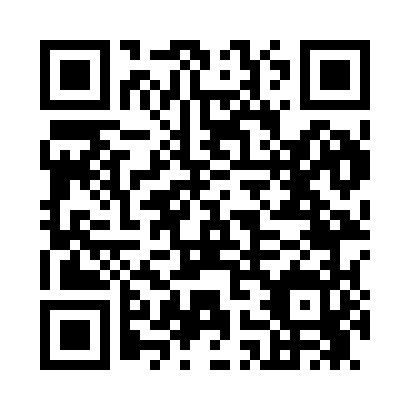 Prayer times for Reydon, Oklahoma, USAMon 1 Jul 2024 - Wed 31 Jul 2024High Latitude Method: Angle Based RulePrayer Calculation Method: Islamic Society of North AmericaAsar Calculation Method: ShafiPrayer times provided by https://www.salahtimes.comDateDayFajrSunriseDhuhrAsrMaghribIsha1Mon5:016:281:445:338:5910:262Tue5:026:281:445:338:5910:263Wed5:026:291:445:338:5910:264Thu5:036:291:445:338:5910:255Fri5:046:301:445:338:5910:256Sat5:046:301:455:338:5910:257Sun5:056:311:455:348:5810:248Mon5:066:321:455:348:5810:249Tue5:076:321:455:348:5810:2310Wed5:076:331:455:348:5710:2311Thu5:086:331:455:348:5710:2212Fri5:096:341:455:348:5710:2213Sat5:106:351:465:348:5610:2114Sun5:116:351:465:348:5610:2015Mon5:126:361:465:348:5510:2016Tue5:126:371:465:348:5510:1917Wed5:136:371:465:348:5410:1818Thu5:146:381:465:348:5410:1719Fri5:156:391:465:348:5310:1620Sat5:166:391:465:348:5310:1621Sun5:176:401:465:348:5210:1522Mon5:186:411:465:348:5110:1423Tue5:196:411:465:348:5110:1324Wed5:206:421:465:348:5010:1225Thu5:216:431:465:348:4910:1126Fri5:226:441:465:348:4810:1027Sat5:236:441:465:348:4810:0928Sun5:246:451:465:338:4710:0829Mon5:256:461:465:338:4610:0630Tue5:266:471:465:338:4510:0531Wed5:276:481:465:338:4410:04